Name: __________________________________________				Date: __________________________________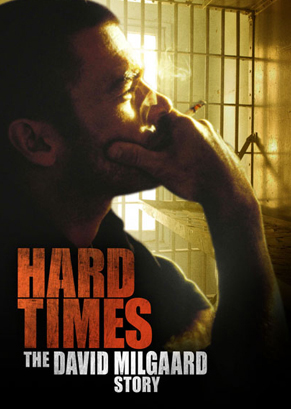 Hard Time: The David Milgaard Story				TV Movie, 1999Answer the following questions while watching the movie1.  Why is David Milgaard arrested? (1 mark)2.  How long does he spend behind bars? __________________________ (1 mark)3.  Identify examples in the movie that show abuse of power/abuse of the Rule of Law. (3 marks)4.  How does David cope with his prison sentence?  Give examples. (3 marks)5.  Identify the role of the following people in the movie: (5 marks)6.  Compile a list of points/arguments for the Crown, and points/arguments for the Defense throughout the movie, (8 marks)7.  How did the justice system fail David Milgaard? (Opinion paragraph) (4 marks).  Clear opening statement, and at least 2 solid arguments from the movie to support your answer, closing statement.Joyce MIlgaardPolice officers (1st interrogators)Nichol JohnsRon WilsonLarry FisherPOINTS FOR THE CROWNPOINTS FOR THE DEFENSEEx. - David was a known drug userEx. - No witnesses to the crime